اسم فعالية: نقف بوجه الافة. الأهداف: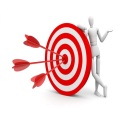  توضيح مفهوم العنف وانواعه.الخروج عن الصمت والتعبير عن الرفض الكامل للعنف. الفئة المستهدَفة: 15-18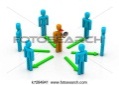 المدة الزمنية: 45 دقيقة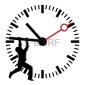 المواد اللازمة: طباعة الصور في الملحق 1, برستول كبير وألوان وقرطاسيات.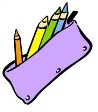 سير الفعالية: 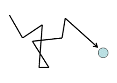 المرحلة الاولى: يقوم المرشد بتقسيم المجموعة الى ازواج ويقوم بتوزيع الصور في الملحق 1 في انحاء الغرفة، كل زوج يختار لنفسه صورة ويقومون بالتشاور والتخمين ماذا هو الحدث الذي حصل قبل هذه الصورة.ومن ثم يقومون بمشاركة رأيهم على مسمع جميع افراد المجموعة.اسئلة للنقاش:لقد رأينا عدة صور مختلفة، هل ترون قاسم مشترك بين جميع الصور؟من هنا يقوم المرشد بتوضيح فكرة العنف على انها ليست عنف جسدي فقط، انما العنف يتجسد في تخريب الممتلكات الخاصة والعامة، عنف كلامي والعديد من الانواع التي من الممكن ان نعطي مجالا لأفراد المجموعة لذكرها.المرحلة الثانية: كل زوج او مجموعة يحاول ان يفكر في تخيل نهاية لما بعد هذه الصورة وتبيين نوع العنف المعروض، ماذا حدث بعد هذه الصورة وكيف انتهت المشكلة. يستطيع افراد المجموعة بتمثيل هذا المقطع من النهاية بإعطاء الشخصيات اسماء مختلفة وتمثيل مقطع النهاية.المرحلة الثالثة:حب لغيرك كما تحب لنفسك.هل برأيك يجب علينا التصرف في الحياة حسب هذه المقولة؟هل كنتم اشخاص يتصرفون بعنف اتجاه اشخاص اخرين؟من اين يبدأ العنف برأيكم؟يقوم المرشد وافراد المجموعة بكتابة مقولات التي تنهي عن العنف، كل فرد بدوره يكتب مقولة التي تعبر عنه وعن رفضه للعنف ويتم تعليقها في الغرفة. ملحق: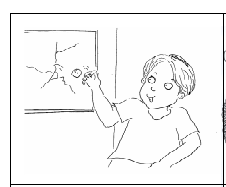 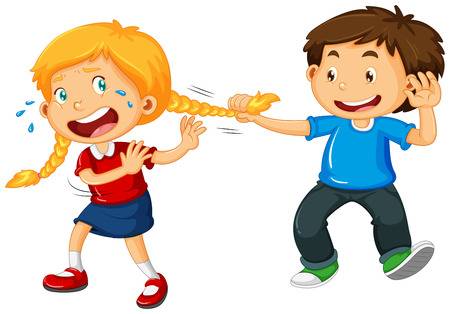 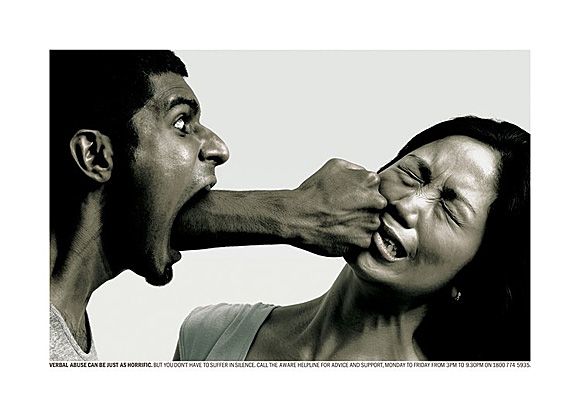 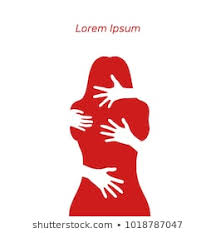 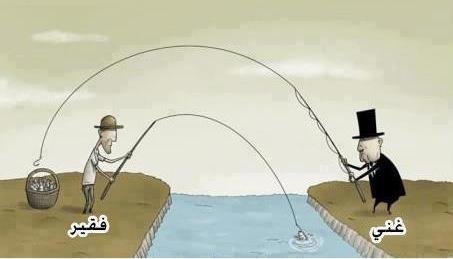 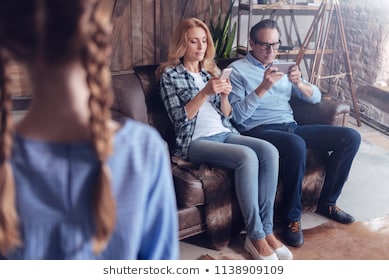 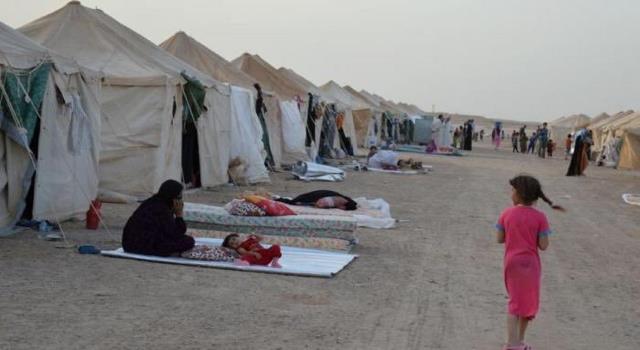 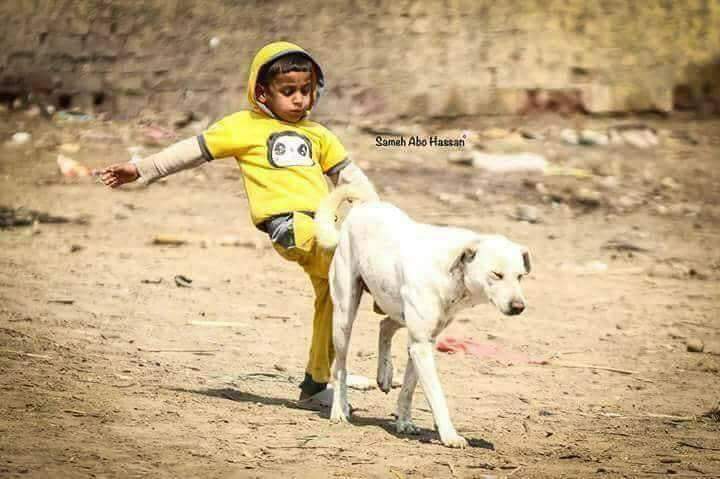 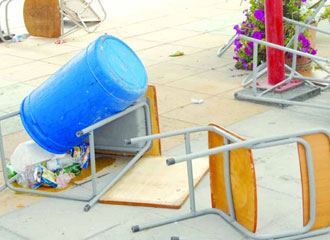 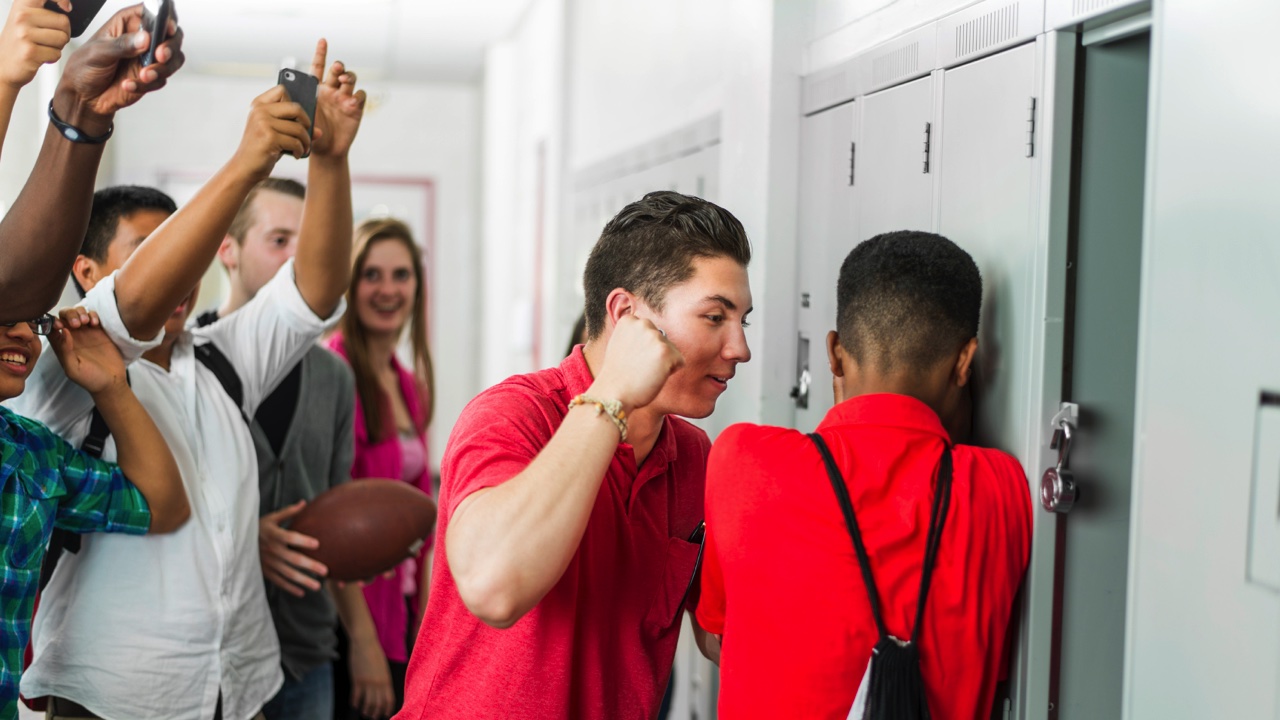 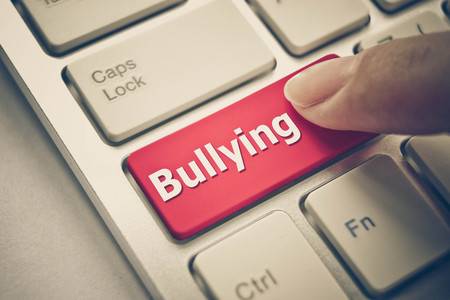 